                                  ZÁKLADNÍ UMĚLECKÁ ŠKOLA ŽANDOV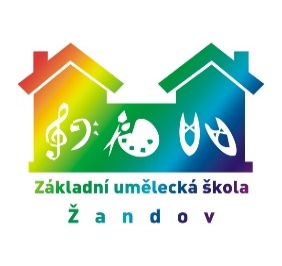                                   okres Česká Lípa, příspěvková organizace                                           Dlouhá 121, 471 07 Žandov, IČ: 70982112, e-mail: reditel@zuszandov.cz--------------------------------------------------------------------------------------------------------------------------------------pobočka ZŠ Kravaře v Čechách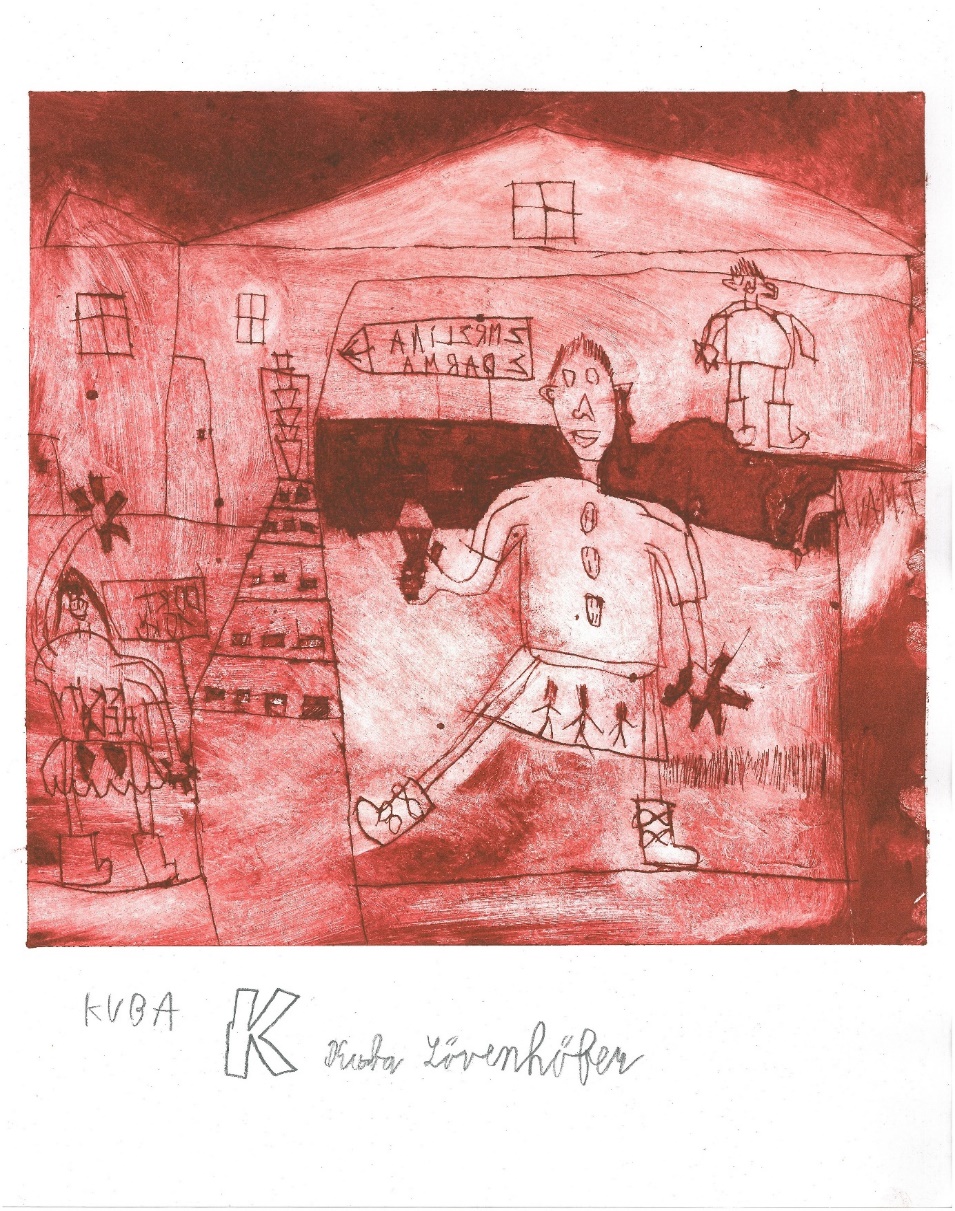 Vážení rodiče, milí žáci, vítáme vás v novém školním roce 2018/2019.V týdnu od 3. – 7. 9. 2018 vám budou k dispozici učitelé k domluvě rozvrhu, případně informací k možnosti přihlášení ke studiu v ZUŠ Žandov.Přítomnost učitelů k domluvě rozvrhu:Výuka ve všech oborech bude zahájena v pondělí 10. 9. 2018Těšíme se na vás. Vyhnánková Michaela, dipl. um. ST po slavnostním zahájení ZŠučebna HO ZŠ Filip Václav, DiS.ST po slavnostním zahájení ZŠučebna HO ZŠŠtásová IvetaST, ČT 9:00 – 14:00učebna TO